MEGHÍVÓ2017. április 27-én, csütörtökön19.00 óráraa pécsi Ferences templomba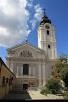 az ALLA BREVE Vegyeskar (Székelyudvarhely, Románia)és a Pécsi KamarakóruskoncertjéreVezényel:Kovács László ésTillai Aurél 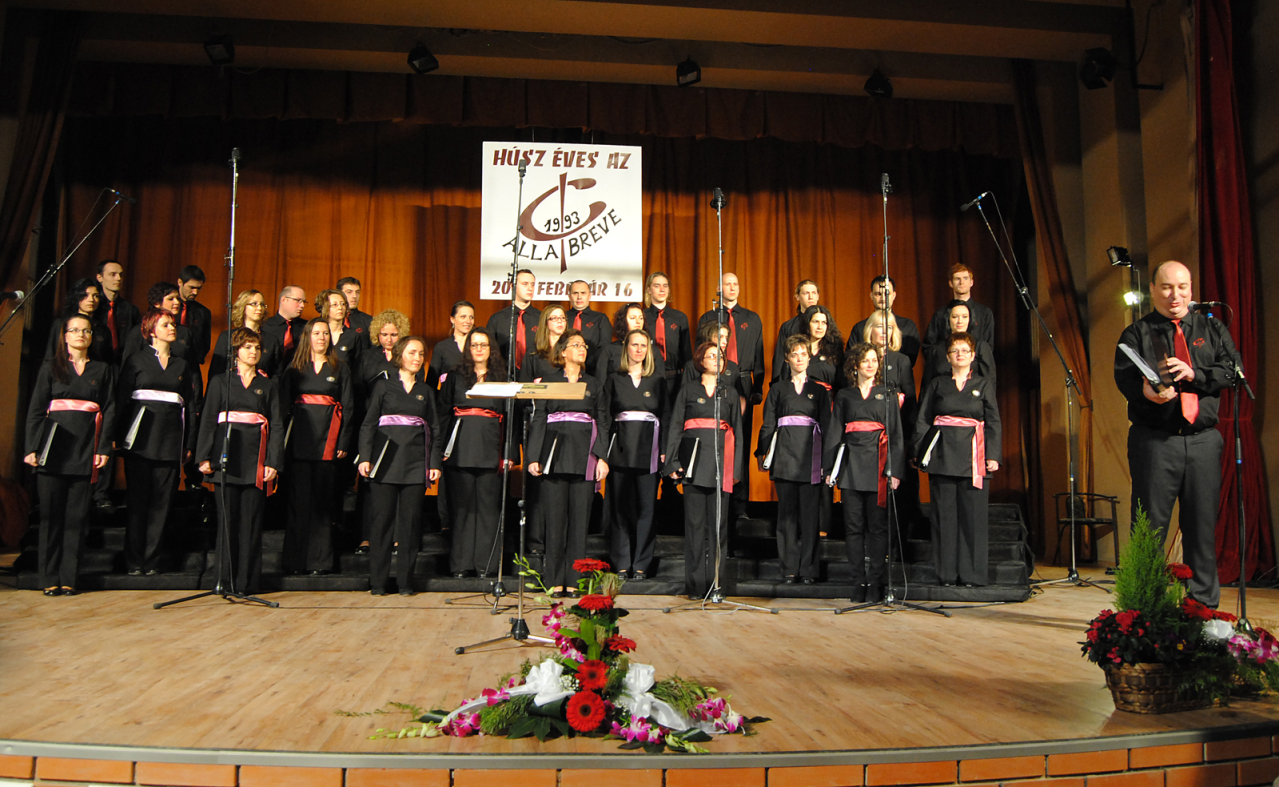 